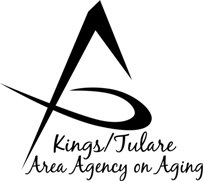 5957 S. Mooney Blvd., Visalia, CA 93277-9394(559) 624-8000, (800) 321-2462, FAX (559) 737-4694Juliet Webb, DirectorGoverning Board Agenda March 18, 2019  	 Tulare County Board of Supervisors  Conference Rooms A/B   10:00 a.m.		  2800 W. Burrel Avenue  Visalia, CA 93291Call to Order					                 	         ActionNote: This meeting is recorded for purposes of transcription. Introductions							InformationBoard Member Comments					InformationPublic Comment					            InformationAny person may directly address the Board at this time on any item on the Agenda, or on any other items of interest to the public that is within the subject matter jurisdiction of the Board. Comments are to be confined to no more than 3 minutes. Seniors are welcome and encouraged to address the Board.Approval of Minutes of January 28, 2019		        	         ActionMembers of the Governing Board may make additions or corrections to the minutes of the previous meeting.Approval of K/T AAA Fiscal Year 2019/20 Budget	         ActionApprove and authorize submission of FY2019-20 budget to Kings and  Tulare Counties (Res. No. 19-003)Governing Board Meeting Schedule - Revised	 	         ActionCalendaring of 2019 Governing Board meeting dates (Res. No. 19-002-Revised) Update on California Department of Aging  	Information/ActionMatter Juliet Webb, K/T AAA DirectorRicciardi, Inc. Single Audit Report			         	InformationFiscal Year ended June 30, 2018California Senior Legislature (CSL) Travel           	          ActionExpense and Reimbursements (Res. No. 19-004)Juliet Webb, K/T AAA DirectorArea Plan Update					          	Information Staff Reports							InformationAdvisory Council Report					InformationUpdate on Council mattersAdjourn							        Action       NEXT        Governing Board Meeting	                             	                       May 13, 2019     10:00 a.m.      Cutler-Orosi Senior Center     12691 Avenue 408     Cutler, CA 93615